                                                                                                                                                                                                        О Т К Р Ы Т О Е    А К Ц И О Н Е Р Н О Е     О Б Щ Е С Т В О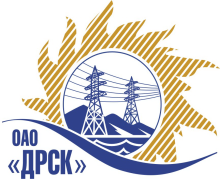 ПРОТОКОЛрассмотрения заявокПРЕДМЕТ ЗАКУПКИ:Открытый запрос предложений на право заключения Договора на выполнение работ:  «Оснащение быстродействующими защитами транзитов 110 кВ (ЦП 2.3)» для нужд филиала ОАО «ДРСК» «Амурские электрические сети».Закупка проводится согласно ГКПЗ 2014г. года, раздела  2.1.1 «Услуги ТПиР» № 1487 на основании указания ОАО «ДРСК» от  06.03.2014 г. № 50.Плановая стоимость закупки: 2 387 000,00  руб. без НДС.        ПРИСУТСТВОВАЛИ: постоянно действующая Закупочная комиссия 2-го уровня.ВОПРОСЫ, ВЫНОСИМЫЕ НА РАССМОТРЕНИЕ ЗАКУПОЧНОЙ КОМИССИИ: О признании предложений соответствующими условиям закупки.О предварительной ранжировке предложенийО проведении переторжкиРАССМАТРИВАЕМЫЕ ДОКУМЕНТЫ:Протокол вскрытия конвертов от 25.03.2014г. № 197/УКС-ВИндивидуальное заключение Майорова А.А.Индивидуальное заключение Моториной О.А.Индивидуальное заключение Лаптева И.А.ВОПРОС 1 «О признании предложений соответствующими условиям закупки»ОТМЕТИЛИ:Предложения ООО "НЭМК" (664050, Иркутская обл., пр-кт Маршала Жукова, 15/5, оф. 9), ОАО "Гидроэлектромонтаж" (Россия, 675000, Амурская область, г. Благовещенск, ул. Пионерская, 204) признаются удовлетворяющим по существу условиям закупки. Предлагается принять данные предложения к дальнейшему рассмотрению.ВОПРОС 2  «О предварительной ранжировке предложений Участников закупки»ОТМЕТИЛИ:В соответствии с требованиями и условиями, предусмотренными извещением о закупке и Закупочной документацией, предлагается ранжировать предложения следующим образом: ВОПРОС 3 «О проведении переторжки»ОТМЕТИЛИ:Учитывая результаты экспертизы предложений Участников закупки, Закупочная комиссия полагает целесообразным проведение переторжки.РЕШИЛИ:1. Признать предложения ООО "НЭМК" (664050, Иркутская обл., пр-кт Маршала Жукова, 15/5, оф. 9), ОАО "Гидроэлектромонтаж" (Россия, 675000, Амурская область, г. Благовещенск, ул. Пионерская, 204) соответствующими условиям закупки.2.  Утвердить предварительную ранжировку предложений:1 место: ООО "НЭМК"  г. Иркутск;2 место: ОАО "Гидроэлектромонтаж" г. Благовещенск.3.  Провести переторжку.Пригласить к участию в переторжке следующих участников: ООО "НЭМК"  г. Иркутск, ОАО "Гидроэлектромонтаж" г. Благовещенск. Определить форму переторжки: заочная.Назначить переторжку на 07.04.2014 в 16:00 час. (благовещенского времени).Место проведения переторжки: электронный сейф площадки b2b-energo.Техническому секретарю Закупочной комиссии уведомить участников, приглашенных к участию в переторжке о принятом комиссией решении.ДАЛЬНЕВОСТОЧНАЯ РАСПРЕДЕЛИТЕЛЬНАЯ СЕТЕВАЯ КОМПАНИЯУл.Шевченко, 28,   г.Благовещенск,  675000,     РоссияТел: (4162) 397-359; Тел/факс (4162) 397-200, 397-436Телетайп    154147 «МАРС»;         E-mail: doc@drsk.ruОКПО 78900638,    ОГРН  1052800111308,   ИНН/КПП  2801108200/280150001№ 197/УТПиР-Р               город  Благовещенск.04.2014г.Место в ранжировкеНаименование и адрес участникаЦена и иные существенные условия1 местоООО "НЭМК" (664050, Иркутская обл., пр-кт Маршала Жукова, 15/5, оф. 9)Цена: 2 363 130,00 руб. (цена без НДС)(2 788 493,40 рублей с учетом НДС).Срок выполнения работ: с 01 сентября по 30 сентября 2014г.Условия оплаты: Без аванса. Текущие платежи выплачиваются Заказчиком (ежемесячно или за этап)  в течение 30 (тридцати) календарных  дней с момента подписания актов  выполненных работ обеими сторонами.Гарантия на выполнение работ: 5 лет.Предложение действительно до 30 декабря 2014г.2 местоОАО "Гидроэлектромонтаж" (Россия, 675000, Амурская область, г. Благовещенск, ул. Пионерская, 204)Цена: 2 383 028,00 руб. (цена без НДС)(2 811 973,04 рублей с учетом НДС).Срок выполнения работ: с 01 сентября по 30 сентября 2014г.Условия оплаты: Без аванса. Текущие платежи выплачиваются Заказчиком (ежемесячно или за этап)  в течение 30 (тридцати) календарных  дней с момента подписания актов  выполненных работ обеими сторонами.Гарантия на выполнение работ: 24 месяца. Гарантия на материалы и оборудование 36 месяцев..Предложение действительно до 24 мая 2014г.Ответственный секретарьТехнический секретарь________________________________________________О.А. МоторинаК.В. Курганов